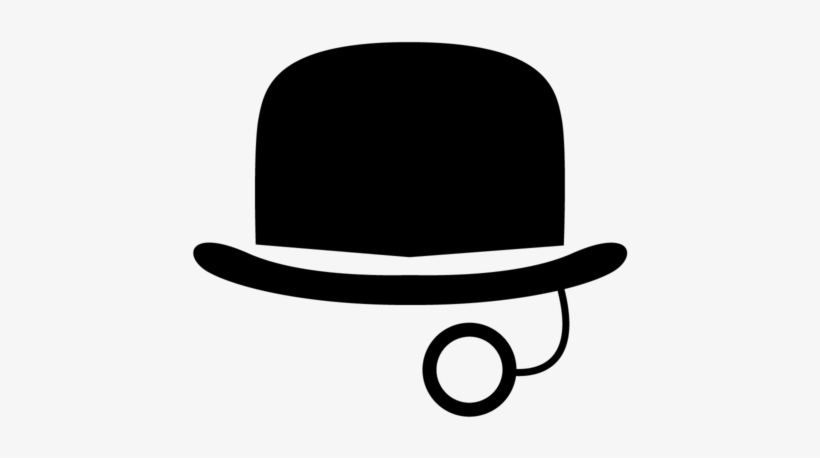 Name: Jamie DunsmuirVisit the following places in orderYou came to Canada and worked hard and have become very rich. Not a lot of people like you, be friendly and try to help people and support the local businesses by spending your money there. Follow the instructions and visit the four locations listed in order.First Station | SaloonEnjoy the entertainment. Your friend is asking you for money but you don’t think their bridge is a good idea.You came to Canada and worked hard and have become very rich. Not a lot of people like you, be friendly and try to help people and support the local businesses by spending your money there. Follow the instructions and visit the four locations listed in order.Second Station | General StoreSupporting the local store helps them bring in goods and support our miners.You came to Canada and worked hard and have become very rich. Not a lot of people like you, be friendly and try to help people and support the local businesses by spending your money there. Follow the instructions and visit the four locations listed in order.Third Station | Blacksmith ShopYou don’t require any services from the Blacksmith.You came to Canada and worked hard and have become very rich. Not a lot of people like you, be friendly and try to help people and support the local businesses by spending your money there. Follow the instructions and visit the four locations listed in order.Fourth Station | Company OfficeAt the last stop pick up your company’s earnings.